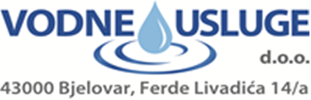 POZIV ZA DOSTAVU PONUDA ZA PREDMET NABAVE:Rekonstrukcija sustava javne vodoopskrbe u Ulici Ante Trumbića u gradu BjelovaruEvidencijski broj nabave: BN-27-2024/VBjelovar, siječanj 2024. godineSadržaj: 1. Opći podaci  2. Podaci o predmetu nabave 3. Dokumentacija koju su ponuditelji obvezni dostaviti uz ponudu 4. Podaci o ponudi 5. Jamstvo 6. Ostale odredbe          Obrazac 1. Ponudbeni list           Obrazac 2. Izjava o dostavi jamstva za uredno ispunjenje ugovora          Obrazac 3. Troškovnik   Naručitelj  Vodne usluge d.o.o. Bjelovar, Ferde Livadića 14a, 43000 Bjelovar, objavljuje Poziv za dostavu ponuda za predmet nabave Rekonstrukcija sustava javne vodoopskrbe u Ulici Ante Trumbića u gradu Bjelovaru. Sukladno članku 12 ZJN 2016 za godišnju procijenjenu vrijednost nabave iz Plana nabave manju od 26.540,00 eura bez PDV-a odnosno 66.360,00 eura bez PDV-a (tzv. Jednostavna nabava) Naručitelji nisu obvezni provoditi postupke javne nabave propisane Zakonom o javnoj nabavi, već je obvezan provoditi postupak nabave sukladno Pravilniku o provođenju postupka jednostavne nabave.U skladu sa Pravilnikom o provođenju postupka jednostavne nabave naručitelj Vodne usluge d.o.o. Bjelovar, Ferde Livadića 14a, OIB 43307218011 pokreće postupak jednostavne nabave radova BN-27-2024/V Rekonstrukcija sustava javne vodoopskrbe u Ulici Ante Trumbića u gradu Bjelovaru, te vam upućujemo poziv za dostavu ponude prema dolje navedenim uvjetima.1. OPĆI PODACI O NARUČITELJU 1.1. Naručitelj Naziv naručitelja: Vodne usluge d.o.o. Sjedište naručitelja:  Ferde Livadića 14a, 43000 Bjelovar OIB naručitelja: 43307218011Broj telefona: 043/486-398 Internetska adresa: www.vodneusluge-bj.hr  Adresa elektroničke pošte: nabava@vodneusluge-bj.hr 1.2. Osoba ili služba zadužena za kontakt:Sve informacije vezano na predmet nabave Ponuditelji mogu dobiti na adresi Naručitelja:Opći dio:  Valentina Brlečić               Telefon: 043/486-398, e-mail: nabava@vodneusluge-bj.hr Tehnički dio:Milena Jasika, dipl.inž.građ.tel. 043/486-396e-mail: razvojinvesticije@vodneusluge-bj.hr  Sva pojašnjenja u vezi nadmetanja, dokumentacije za nadmetanje kao i dostavu ponuda, Ponuditelj može tražiti od Naručitelja isključivo u pisanom obliku, poštanskom pošiljkom, telefaksom ili elektroničkom poštom (e-mail). 1.3. Evidencijski broj nabave       BN-27-2024/V     1.4. Popis gospodarskih subjekata s kojima je naručitelj u sukobu interesa temeljem članka 76. do članka 80. Zakona o javnoj nabavi (Narodne novine 120/2016) Temeljem članka 76. do članka 80. Zakona o javnoj nabavi (NN 120/2016), naručitelj Vodne usluge d.o.o.  ne smije sklapati ugovore o javnoj nabavi sa slijedećim gospodarskim subjektom (u svojstvu ponuditelja, člana zajednice ponuditelja, ili podizvoditelja  odabranom ponuditelju):  Prokonzalting d.o.o., BjelovarGradnja Dubrava d.o.o., ČazmaSmartie d.o.o., BjelovarUred ovlaštenog inženjera Kiš Domagoj, Bjelovar1.5. Vrsta postupka nabaveJednostavna nabava koja je izuzeta od primjene odredaba Zakona o javnoj nabavi.  1.6. Procijenjena vrijednost nabave Procijenjena vrijednost nabave je 50.000,00 eura bez PDV-a.1.7. Navod provodi li se elektronička dražbaNe provodi se.   2.  PODACI O PREDMETU NABAVE 2.1. Predmet nabavePredmet nabave je izvođenje radova rekonstrukcije sustava javne vodoopskrbe u Ulici Ante Trumbića u gradu Bjelovaru.  Radovi obuhvaćaju rekonstrukciju 214,06 m postojećeg cjevovoda javne vodoopskrbe sa pripadajućim priključcima. Projektna dokumentacija sadrži građevinski i strojarski projekt.2.2. Količina predmeta nabaveOpseg (količina), vrsta i kvaliteta predmeta nabave određena je specifikacijom - Ponudbenim troškovnikom. 2.3. Mjesto izvođenja radovaRadovi se izvode u Ulici Ante Trumbića u gradu Bjelovaru.2.4. Rok izvođenja radovaPočetak i završetak radova potrebno je uskladiti sa Naručiteljem obzirom da se u navedenoj ulici prema drugom ugovoru planira izvođenje rekonstrukcije sustava javne odvodnje a potom i asfaltiranje  kompletne ulice od strane Grada Bjelovara.2.5. Način izvršenja Putem ugovora.3. DOKUMENTACIJA KOJU SU PONUDITELJI OBVEZNI DOSTAVITI UZ PONUDU                3.1. Ponuditelj u ovom postupku javne nabave mora dokazati svoj upis u sudski, obrtni, strukovni ili drugi odgovarajući registar u državi njegova poslovnog nastana. Kao dokaz Naručitelj će prihvatiti izvadak iz sudskog, obrtnog, strukovnog ili drugog odgovarajućeg registra koji se vodi u državi članici njegova poslovnog nastana.Navedeni dokaz ne smije biti stariji više od šest mjeseci od dana početka postupka javne nabave.3.2. Ponuditelj je obvezan dostaviti Potvrdu porezne uprave o stanju duga, kojom mora dokazati da je ispunio obvezu plaćanja dospjelih poreznih obveza i obveza za mirovinsko i zdravstveno osiguranje.Potvrda ne smije biti starija od dana početka postupka javne nabave.3.4. popis radova izvršenih u godini u kojoj je započeo postupak javne nabave i tijekom 3 godina koje prethode toj godini, koji sadržava ili mu se prilaže potvrda druge ugovorne strane o urednom izvođenju i ishodu najvažnijih radova.         Ponuditelji moraju priložiti 1 (jednu), a najviše 3 potvrde, čija zbrojena vrijednost mora biti minimalno u visini procijenjene vrijednosti predmeta nabave. Ako je potrebno, javni naručitelj može izravno od druge ugovorne strane zatražiti provjeru istinitosti.3.6. Izjavu gospodarskog subjekta da raspolaže osobama koje posjeduju strukovnu sposobnost, stručno znanje i iskustvo, odnosno da raspolaže s najmanje 1 (jednim) Inženjerom gradilišta strojarske struke koji mora ispunjavati uvjete iz Zakona o poslovima i djelatnostima prostornog uređenja i gradnje (NN 78/15, 118/18 i 110/19).3.7. Izjavu gospodarskog subjekta da raspolaže osobama koje posjeduju strukovnu sposobnost, stručno znanje i iskustvo, odnosno da raspolaže s najmanje 1 (jednim) Inženjerom gradilišta građevinske struke koji mora ispunjavati uvjete iz Zakona o poslovima i djelatnostima prostornog uređenja i gradnje (NN 78/15, 118/18 i 110/19).4. PODACI O PONUDI 4.1. Sadržaj i način izrade ponude Ponuda mora sadržavati sljedeće dijelove i priloge:      a)  Ponudbeni list (ispunjen, potpisan i ovjeren pečatom ponuditelja Obrazac-1) b) Troškovnik (ispunjen)  c)  Dokazi d) Izjava o dostavi jamstva za uredno ispunjenje ugovoraPonuditelj se pri izradi ponude mora pridržavati zahtjeva i uvjeta iz ovog Poziva za dostavu ponuda. Ponuda se, zajedno sa pripadajućom dokumentacijom, izrađuje na hrvatskom jeziku i latiničnom pismu, a cijena ponude izražava se u eurima. Ponuda treba biti predana sa svim dokumentima navedenim u Pozivu za dostavu ponuda.4.2. Način dostave ponuda i/ili izmjena/dopuna ponudaPonuda se dostavlja u papirnom obliku.
Papirnata ponuda se dostavlja u zatvorenoj omotnici s nazivom i adresom naručitelja, nazivom i adresom ponuditelja, evidencijskim brojem nabave, nazivom predmeta nabave, naznakom "ne otvaraj". Ponuda u zatvorenoj omotnici se dostavlja:  a) na adresu naručitelja: Vodne usluge d.o.o. Bjelovar Ferde Livadića 14a, 43 000 Bjelovar b) na omotnici ponude treba biti naznačeno:                                  Ponuda za predmet nabave: " Nabava polielektrolita za ugušćivanje i centrifugiranje mulja "" BN-27-2024/V ""NE OTVARAJ" c) na omotnici treba biti naziv i adresa ponuditelja    Ukoliko omotnica nije zapečaćena i označena u skladu s ovom odrednicom, Naručitelj neće snositi odgovornost u slučaju  da se ponuda i/ili izmjena/dopuna zagubi, krivo ili prerano otvori te ne evidentira na otvaranju ponuda. Omotnice se moraju dostaviti na navedeni naslov Vodne usluge d.o.o. 43000 Bjelovar, Ferde Livadića 14a, do 29.01.2024. godine do 12:00 sati. Nakon proteka roka za dostavu ponuda, ponuda se ne smije mijenjati. Do isteka roka za dostavu ponude ponuditelj može dodatnom, pravovaljano potpisanom izjavom izmijeniti svoju ponudu,  nadopuniti je ili od nje odustati.  Izmjena i/ili dopuna ponude dostavlja se na isti način kao i osnovna  ponuda s obveznom naznakom da se radi o  izmjeni  i/ili dopuni ponude. Omotnice dostavljene ili zaprimljene nakon isteka roka biti će vraćene ponuditelju neotvorene, a djelomične odnosno  nepotpune (nekompletne) ponude koje nemaju sve elemente tražene u Pozivu  za dostavu ponuda bit će isključene.  4.3. Dopustivost  alternativnih  ponuda          Nisu dopuštene alternativne ponude.4.4. Cijena ponude   Ponuditelj dostavlja ponudu s cijenom, u eurima.Cijena ponude piše se brojkama. Cijena ponude izražava se za cjelokupni predmet nabave.                   Ponuditelji su obvezni ispuniti troškovnik koji je sastavni dio ove dokumentacije za nadmetanje, na način da nude jediničnu cijenu te ukupnu cijenu za svaku stavku.4.5. Kriterij za odabir ponude        Kriterij odabira ponude je ekonomski najpovoljnija ponuda (ENP).Naručitelj će primijeniti kriterij ekonomski najpovoljnije ponude na način da će između valjanih ponuda, odabrati ekonomski najpovoljniju ponudu za cjelokupni predmet nabave. Odabir najpovoljnije ponude izvršit će se uspoređivanjem iskazane cijene ponude i dodatnih kriterija odabira putem formule i tablice bodovanja.Naručitelj osim cijene određuje i dodatne kriterije koji su povezani s predmetom nabave kako slijedi:Najpovoljnijom ponudom smatrati će se ona ponuda koja nakon bodovanja ostvari najveći broj bodova, a prethodno je utvrđena prihvatljivom.U slučaju više ponuda s istim brojem bodova, ugovor će biti dodijeljen ponudi koja je zaprimljena ranije.Cijena ponudeNaručitelj kao prvi kriterij određuje cijenu prihvatljive ponude, bez PDV - a.Maksimalan broj bodova koje Ponuditelj može ostvariti u okviru kriterija cijene ponude je 85 bodova.Ponuditelj čija je cijena prihvatljive ponude najniža ostvarit će maksimalan broj bodova. Bodovne vrijednosti ponuda drugih ponuditelja će se određivati korištenjem sljedeće formule: broj bodova = najniža cijena ponude / ponuđena cijena ponude * 85Vrijednost se zaokružuje na dvije decimale.Naručitelj će preuzeti iznos cijene ponude prema Troškovniku odnosno Ponudbenom listu.Dodatno trajanje razdoblja odgovornosti za nedostatke Naručitelj kao drugi kriterij određuje dodatno trajanje razdoblja odgovornosti za nedostatke.Maksimalan broj bodova koji ponuditelj može ostvariti u okviru ovog kriterija je 15 bodova.Ponuditelj može ponuditi dulje razdoblje odgovornosti za nedostatke radova (tč. 1)) od zakonom propisanog (do 3 god tj. treću, četvrtu i petu godinu.) što se boduje prema nižoj tablici:   Trajanje razdoblja odgovornosti za nedostatke Ponuditelj upisuje u Obrazac 3: Dodatak ponudi.Ukoliko Ponuditelj ne dostavi podatak o trajanju jamstva za otklanjanje nedostataka u jamstvenom roku smatrat će se da je ponudio minimalni zakonski jamstveni rok od 2 (dvije) godine.Ukoliko se nudi jamstveni rok duži od maksimalnog (5 (pet) godina), smatrat će se da je ponuđen maksimalni rok koji se uzima u obzir.4.6. Jezik ponude         Ponuda mora biti izrađena na hrvatskom jeziku i latiničnom pismu.   4.7. Rok valjanosti ponude         Rok valjanosti ponude je 60 (šezdeset) dana od krajnjeg roka za dostavu ponuda.5.  JAMSTVA           5.1. Jamstvo za uredno ispunjenje ugovora za slučaj povrede ugovornih obveza Ponuditelj je obvezan uz ponudu priložiti pisanu Izjavu da će u roku od 8 (osam) dana od dana dostavljene Odluke o odabiru Naručitelju dostaviti bjanko zadužnicu (potvrđenu od javnog bilježnika) kao jamstvo za uredno ispunjenje ugovora  u visini od 10% (desetposto) ukupne vrijednosti. Izjavu je potrebno ovjeriti potpisom osobe ovlaštene za zastupanje ponuditelja i pečatom.6. OSTALE ODREDBE 6.1. Datum, vrijeme i mjesto dostave ponuda i otvaranja ponuda Ponude se dostavljaju na navedeni naslov: Vodne usluge d.o.o., Ferde Livadića 14a, 43000 Bjelovar, do 29.01.2024. godine do 12:00 sati. Otvaranje ponuda nije javno.           6.2. Rok donošenja odluke o odabiru  Rok za donošenje odluke o odabiru iznosi 30 dana od dana isteka roka za dostavu ponude.          6.3. Rok, način i uvjeti plaćanja Predujam isključen.Naručitelji će isporučitelju plaćati prema fakturi u roku od 30 dana od primitka robe.Plaćanje se obavlja na žiro račun ponuditelja.Od 01.07.2019. obvezni smo zaprimati e-račune s naznakom broja naše narudžbe i/ili broja ugovora.6.4. Troškovi ponudePonuditelj će snositi sve troškove u vezi njegovog sudjelovanja u nadmetanju, a Naručitelj ni u kojem slučaju nije odgovoran ili dužan snositi troškove bez obzira na vođenje ili ishod nadmetanja.Obrazac 1 PONUDBENI LIST(Gospodarski subjekt popunjava sve točke ponudbenog lista, obvezno navodi datum i potpisuje svaku stranicu ponudbenog lista)PONUDBENI LIST1. NARUČITELJI:  Vodne usluge d.o.o. Bjelovar, Ferde Livadića 14 a OIB 433072180112. PREDMET NABAVE: Rekonstrukcija sustava javne vodoopskrbe u Ulici Ante Trumbića u gradu Bjelovaru 3. PONUDITELJ/ZAJEDNICA PONUDITELJA navode tražene  podatke(ako se radi o zajednici ponuditelja, sve podatke treba dostaviti za svakog člana zajednice ponuditelja uz naznaku u točki 6. člana zajednice ponuditelja koji je ovlašten za komunikaciju s Naručiteljem. Predviđena su 3 mjesta za upis članova zajednice ponuditelja, u slučaju da se zajednica sastoji od više članova, dodati potreban broj redova u tablice)1. Naziv (tvrtka ili skraćena tvrtka)2. Sjedište i adresa3. OIB							MB4. Broj računa 			Banka5. Navod da li je ponuditelj u sustavu PDV-a6. Adresa za dostavu pošte7. Adresa e-pošte 8. Kontakt osoba ponuditelja9. Broj telefona 					Broj faksa10. Ovlaštena osoba za zastupanje, potpisnik ugovora11. U slučaju zajednice ponuditelja - naznaka člana zajednice ponuditelja koji je ovlašten za  komunikaciju  s Naručiteljem______________________________________________Datum __________________     Potpis_______________________________________CIJENA  PONUDEBroj i datum ponude                     ______________________ Cijena ponude bez PDV-a            ______________________EURPDV 25%                                          ______________________EURCijena ponude sa PDV-om            _____________________ EUR (Ako ponuditelj nije u sustavu poreza na dodanu vrijednost, mjesto predviđeno za upis iznosa PDV-a ostavlja se prazno, a na mjesto predviđeno za upis cijene ponude s porezom na dodanu vrijednost upisuje se isti iznos kao što je upisan na mjestu predviđenom  za upis cijene bez poreza na dodanu vrijednost).Datum __________________     Potpis_______________________________________Obrazac 2PONUDITELJ:									 _________________________________________ _________________________________________(ime tvrtke, sjedište, adresa, MB)IZJAVA O DOSTAVI JAMSTVA ZA UREDNO ISPUNJENJE UGOVORAU jednostavnom postupku javne nabave koje provodi Vodne usluge d.o.o. 43000 Bjelovar, Ferde Livadića 14a OIB: 43307218011Rekonstrukcija sustava javne vodoopskrbe u Ulici Ante Trumbića u gradu BjelovaruBN-27-2024/VIzjavljujemo da ćemo, ukoliko budemo odabrani kao najpovoljniji ponuditelj nakon sklapanja  ugovora o javnoj nabavi naručitelju dostaviti bjanko zadužnicu (potvrđenu od javnog bilježnika) kao jamstvo za uredno ispunjenje ugovora u visini od 10% (desetposto) ukupne vrijednosti. Izjavu je potrebno ovjeriti potpisom osobe ovlaštene za zastupanje ponuditelja i pečatom.U ___________, ____________ 20___. godineZA PONUDITELJA:(IME I PREZIME, te potpis ovlaštene osobe za zastupanje gospodarskog subjekta)		                     			   __________________________________Obrazac 3:DODATAK PONUDI______________, __/__/20__.			Red.brojKriterijBroj bodova1.Cijena ponude852.Dodatno trajanje razdoblja odgovornosti za nedostatke15Maksimalni broj bodovaMaksimalni broj bodova100UKUPAN BROJ BODOVA = broj bodova za Cijenu ponude + broj bodova za Dodatno trajanje razdoblja odgovornosti za nedostatke Dodatno trajanje razdoblja odgovornosti za nedostatke (od zakonom propisanog)3. godina (ukupno 3 godine trajanja odgovornosti za nedostatke)5 bodovaDodatno trajanje razdoblja odgovornosti za nedostatke (od zakonom propisanog)4. godina (ukupno 4 godine trajanja odgovornosti za nedostatke)10 bodovaDodatno trajanje razdoblja odgovornosti za nedostatke (od zakonom propisanog)5. godina (ukupno 5 godina trajanja odgovornosti za nedostatke)15 bodova1)2)3)1)2)3)1)1)2)2)3)3)1)1)2)2)3)3)1)1)2)3)1)2)3)1)2)3)1)1)2)2)3)3)1)2)3)StavakUnosIme i adresa NaručiteljaVODNE USLUGE d.o.o.Ferde Livadića 14a, 43000 Bjelovar, HrvatskaElektronička poštatajnistvo@vodneusluge-bj.hrIme i adresa Izvođača____________________________________________________________________________________(Ispuniti od strane Ponuditelja!)Elektronička pošta___________________Rok dovršetka 12 mjeseciRazdoblje obavještavanja o nedostacimado isteka Jamstvenog roka za otklanjanje nedostatakaJamstveni rok za otklanjanje nedostataka____________ mjeseca / i (Ispuniti od strane Ponuditelja! – najmanje 24 mjeseca (2 godine)Sustav elektroničkog prijenosaElektronička poštaMjerodavno pravoRepublike HrvatskeMjerodavni jezikHrvatskiJezik za komunikacijeHrvatski